p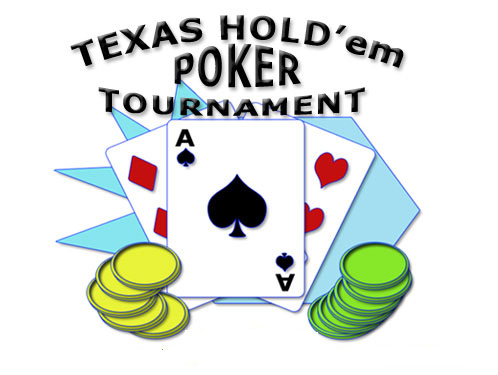 Regency Poker Club Texas Hold’Em Tournament Monday May 13th at 6:30 PM at the Tennis Pavilion.The Regency Poker Club is back!   We will once again be holding our Texas Hold’Em Tournaments played with professional dealers and tables.  Due to popular demand, our tournament will have a $100 buy-in.  The club is open to all men and women who are Regency residents.  All the money collected, minus expenses for refreshments, dealers and tables, will be distributed as prizes.  Come join us and try your luck!If you are interested in joining our tournament, please complete the attached form and place it in my mailbox along with your check made out to Regency Poker Club for $100 by April 22nd. If you have any questions contactFrank Gottlieb 		     10 Sahalee DriveCell:   732-995-8109              email:  frankgott1@aol.comRegency Poker Club May 13th Texas Hold’em TournamentName:_____________________________________________________________Address:____________________________________________________________Phone:_____________________________________________________________Email:______________________________________________________________DisclaimerBy signing this document, I acknowledge that I have voluntarily chosen to participate in this activity.  I assume all risk, and on behalf of myself, my heirs, beneficiaries, dependents, and personal representatives, release, hold harmless and indemnify FirstService Residential, Regency at Monroe Homeowners Association, Inc and the Board of Trustees, and each entity’s affiliates, subsidiaries, shareholders, members, directors,  officers, employees, and agents from any responsibilities, liabilities, financial damages, or claims related to my participation in this activity.Signature:_________________________________________________________